附件2：交通指南    一、南京玄武饭店    1、酒店地址：南京市中央路193号    2、酒店联系人：徐经理 13182837535    二、交通指南    1、南京禄口国际机场驾车至酒店约92分钟乘出租车至酒店需137元左右。    2、南京火车站驾车至酒店约10分钟乘出租车至酒店需12元左右。    三、参考地图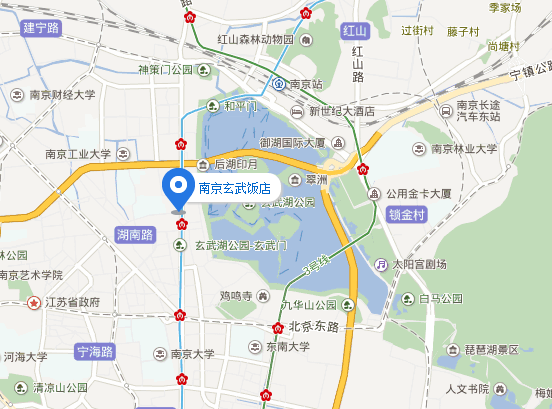 